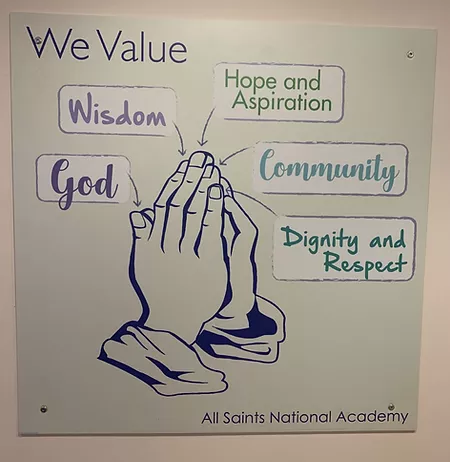 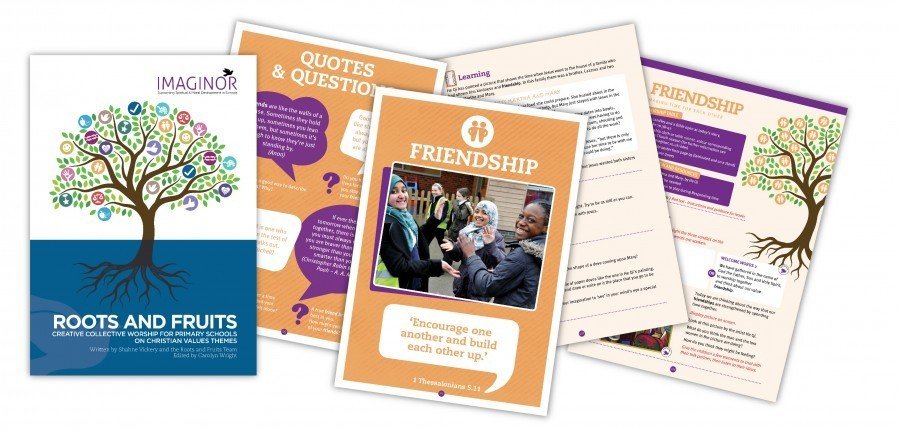 All Saints National Academy follows the Roots and Fruits scheme, this is a Christian Collective Worship resource for primary schools, designed to support ‘whole school’ worship. Rooted in Bible teaching, twelve Christian values represent the fruit that grows as the teaching is lived out in everyday life. Each term focuses on one value which links with the season of the Church year, an overview can be seen below: The school values of Dignity & Respect (Reception); Community (Y1&2); Hope & Aspiration (Y3&4); Wisdom (Y5&6); Resilience (Staff) will be entwined throughout.Christmas, Easter, Harvest, Eid and other key faith festivals will be included as appropriate.Children Leading WorshipAt All Saints National Academy children leading worship is a central part of what we do as a school.  The children will have the following responsibilities:Format taken from 'Children leading worship' by Helen Matter.Using ‘Roots and Fruits’Long Term Plan for Collective Worship – All Saints National Academy 2021 – 2022Long Term Plan for Collective Worship – All Saints National Academy 2021 – 2022Long Term Plan for Collective Worship – All Saints National Academy 2021 – 2022Long Term Plan for Collective Worship – All Saints National Academy 2021 – 2022Long Term Plan for Collective Worship – All Saints National Academy 2021 – 2022Long Term Plan for Collective Worship – All Saints National Academy 2021 – 2022Long Term Plan for Collective Worship – All Saints National Academy 2021 – 2022Autumn 1Autumn 2Spring 1Spring 2Summer 1Summer 2ThemeGenerosity CompassionCourage ForgivenessFriendship Respect Celebratory Event Harvest: Giving as God GivesChristmas: God of the unexpected  Candlemas: Trusting God’s promisesLent and Easter: When darkness turned to light Pentecost: Knowing God’s presence Trinity: God’s never-ending loveChristian festivals throughout the yearHarvestAdvent Epiphany Candlemas Ash Wednesday LentHoly Week Palm Sunday Maundy Thursday Good Friday Easter SundayChristian Aid week Ascension DayOther faith festivals throughout the yearHanukah DiwaliChinese New YearPassover PesachEidSchool Worship Weekly Timetable 2021 - 2022School Worship Weekly Timetable 2021 - 2022MondayWhole school ‘Our Christian Values’ worship led by SLTTuesdayClass worship led by class teachers – reflection on Friday’s worshipWednesdayKey Stage Songs of Praise led by class teachersThursdayWhole school worship led by Reverend DavidFridayWhole school celebration worship led by SLTBefore Collective WorshipDuring Collective WorshipAfter Collective WorshipSetting upThe children will:Select and set up CDPut out chairsPrepare the worship tableThe children will ring the bell to call the school to worship.GatheringThe children will:Saying a welcoming sentence.Clearing up The children will:Hold doors open for those leaving.Put away equipment and chairs.Turn off candles.WelcomingThe children will:Greet the other children at doorMeet visitors at main entrance (and help them to set up)EngagingThe children will:Introduce a visitor or the storytellerSupport teachers with music, video clips and PowerPoint slides.RecordingThe children will:Record a log book detailing what the school had learnt about in Collective Worship.Ask the visitor or the person leading worship to sign the log book to say that it is a true representation of what they have learnt.PlanningThe children will:Choose music and songs to be sung in worship that link to our theme.Write their own prayers to share at the end of worship.Responding The children will have the opportunity to:Ask and answer questions.Read or say prayers.Evaluating The children will have the opportunity to:Use the Imaginor Evaluation grid.Work together to look at evaluations and plan the next steps for Collective Worship.Share evaluation findings with Governors and school SLT.SendingThe children will have the opportunity to:Switch off the candles.Saying the ‘Grace’ or other closing prayerAutumn 1 - Whole School Worship and Class WorshipAutumn 1 - Whole School Worship and Class WorshipChristian Value: GenerosityFocus Bible Verse: ‘God loves a cheerful giver’ 2 Corinthians 9.7This term we are praying for…Key AreasThat our school vision would be embedded in the daily life of our school.Welcome backLook together at the focus verse for our school vision and discuss what it means.  Can the children explain the different strands of the vision?God to help us see the colours of His creation pattern in our lives with all its beauty.Loving others as we love ourselves (Mark 12.31) P13God to help us see the colours of His creation pattern in our lives with all its beauty.Giving sacrificially (Luke 21. 1-4) P16God to help us see the colours of His creation pattern in our lives with all its beauty.Giving cheerfully (2 Corinthians 9.7) P19God to help us see the colours of His creation pattern in our lives with all its beauty.Caring for creation (Genesis 2.15) P22God to help us see the colours of His creation pattern in our lives with all its beauty.Giving our time (Nehemiah) 25God to help us see the colours of His creation pattern in our lives with all its beauty.Celebrating Harvest: Giving as God gives (Psalm 65.13-19) P28Autumn 2 - Whole School Worship and Class WorshipAutumn 2 - Whole School Worship and Class WorshipChristian Value: Compassion Focus Bible Verse: ‘Clothe yourselves with compassion, kindness, humility, gentleness and patience’ Colossians 3.12This term we are praying for…Key AreasPraying that we would remember the real meaning of Christmas.Praying that everyone would have love and hope at Christmas time.Noticing a need (Mark 6.34) P33Praying that we would remember the real meaning of Christmas.Praying that everyone would have love and hope at Christmas time.Being a good neighbour (Luke 10.25-37) P36Praying that we would remember the real meaning of Christmas.Praying that everyone would have love and hope at Christmas time.Putting on the right attitude (Colossians 3.12) P39Praying that we would remember the real meaning of Christmas.Praying that everyone would have love and hope at Christmas time.Having the courage to care (Exodus 2.1-10) P42Praying that we would remember the real meaning of Christmas.Praying that everyone would have love and hope at Christmas time.Coming to the rescue (Luke 15.4-6) P45Praying that we would remember the real meaning of Christmas.Praying that everyone would have love and hope at Christmas time.Celebrating Christmas: God of the unexpected (Luke 2.8-20) P48Spring 1 - Whole School Worship and Class WorshipSpring 1 - Whole School Worship and Class WorshipChristian Value: CourageFocus Bible Verse: ‘Be strong and courageous; do not be frightened or dismayed, for the Lord your God is with you wherever you go’ Joshua 1.9This term we are praying for…Key AreasAsk God to give us courage in difficult situations and when we need it to overcome fears.Stepping out of your comfort zone (Exodus 3-4) P53Ask God to give us courage in difficult situations and when we need it to overcome fears.Doing the right thing, not the easy thing (Esther 4-8) P56Ask God to give us courage in difficult situations and when we need it to overcome fears.Facing a challenge (Joshua 2) P59Ask God to give us courage in difficult situations and when we need it to overcome fears.Overcoming fear (1 John 4.18) P63Ask God to give us courage in difficult situations and when we need it to overcome fears.Encouraging others (Joshua 1.9) P66Ask God to give us courage in difficult situations and when we need it to overcome fears.Celebrating Candlemas: Trusting God’s promises (Luke 2.21-40) P70Spring 2 - Whole School Worship and Class WorshipSpring 2 - Whole School Worship and Class WorshipChristian Value: Forgiveness Focus Bible Verse: ‘Just as the Lord has forgiven you, so you must also forgive others’ Colossians 3.13 This term we are praying for…Key AreasAsk God to help us forgive others even when it may be difficult. Wiping the slate clean (Colossians 3.13) P75Ask God to help us forgive others even when it may be difficult. Turning over a new leaf (Luke 19.1-10) P78Ask God to help us forgive others even when it may be difficult. Forgiving others as God has forgiven you (Matthew 18.21-35) P81Ask God to help us forgive others even when it may be difficult. Beginning again (Luke 15.11-32) P84Ask God to help us forgive others even when it may be difficult. Putting the past behind us (Psalm 32.1) P87Ask God to help us forgive others even when it may be difficult. Celebrating Lent and Easter: When darkness turned to light (Ephesians 1.7) P90Summer 1 - Whole School Worship and Class WorshipSummer 1 - Whole School Worship and Class WorshipChristian Value: FriendshipFocus Bible Verse: ‘Encourage one another and build each other up’ 1 Thessalonians 5.11This term we are praying for…Key AreasPraying that we can help to build up our friends and give them support and love.Sticking together (Proverbs 18.24) P97Praying that we can help to build up our friends and give them support and love.Encouraging one another (1 Thessalonians 5.11) P100Praying that we can help to build up our friends and give them support and love.Supporting one another (Luke 5.17-39) P103Praying that we can help to build up our friends and give them support and love.Making time for each other (Luke 10.38-42) P106Praying that we can help to build up our friends and give them support and love.Learning to listen (Proverbs 17.17) P109Praying that we can help to build up our friends and give them support and love.Celebrating Pentecost: Knowing God’s presence (Acts 2) P112Summer 2 - Whole School Worship and Class WorshipSummer 2 - Whole School Worship and Class WorshipChristian Value: RespectFocus Bible Verse: ‘Do to others as you would have them do to you’ Matthew 7.12This term we are praying for…Key AreasGod to help us respect and love everyone.Remembering to pray for others (Ephesians 6.18) P117God to help us respect and love everyone.Valuing difference (Luke 7.1-10)God to help us respect and love everyone.Valuing others as we would like to be valued (Matthew 7.12)God to help us respect and love everyone.Valuing special places (Matthew 21.12-17) P126God to help us respect and love everyone.Valuing different opinions (1 Peter 2.17) P129God to help us respect and love everyone.Celebrating Trinity: God’s never ending love (Psalm 8.9) P132